RIWAYAT HIDUPDWI ANGGRAENI Lahir di Torape (Kab Luwu Utara) pada tanggal 08 Mei 1995 anak kedua dari lima bersaudara, dari pasangan Bapak Herman B.S Dengan Ibu Hidaya. Penulis mulai pendidikan sekolah dasar pada tahun 2000 di SD 298 Kampung Baru dan selesai pada tahun 2006, pada tahun 2006 melanjutkan pendidikan di SMP Negeri 1 Sukamaju dan tamat tahun 2009. Kemudian pada tahun 2009 penulis melanjutkan pendidikan di SMA Negeri 1 Sukamaju dan tamat pada tahun 2012. Pada tahun yang sama penulis melanjutkan pendidikan di Universitas Negeri Makassar (UNM), Fakultas Ilmu Pendidikan, Jurusan Pendidikan Guru Pendidikan Anak Usia Dini (PG-PAUD), program Strata 1 (S1) bertempat di Makassar Fakultas Ilmu Pendidikan Universitas Negeri Makassar.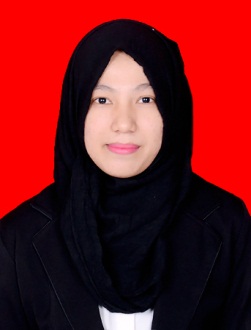 